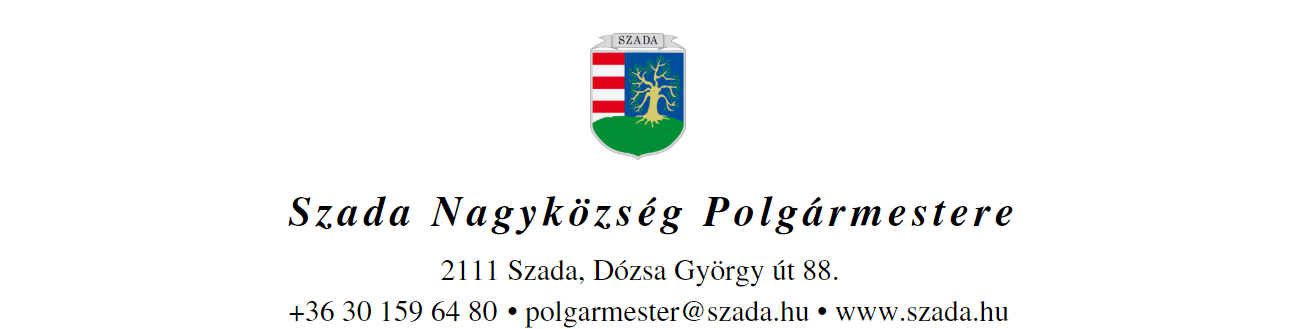 Ikt.sz.: H/1758-4/2021.						    Előterjesztés száma: 107/2021.   ELŐTERJESZTÉSa Képviselő-testület 2021. szeptember 30-i rendes üléséreVEZETŐI ÖSSZEFOGLALÓMegkerestük a TT1 Tervező és Tanácsadó Kft munkatársát kérve a határozati javaslatát arra vonatkozóan, hogy a fenti ingatlan szabályozási tervben szerepeltetett út leszabályozásának lehetőségét milyen módon lehetséges megváltoztatni. Előzmény: A.I-né (a továbbiakban: Kérelmező) kéri, hogy a szabályozási terven törlésre kerüljön a telkét érintő tervezett útszakasz.A Présház utcával párhuzamos Öreghegyi dűlő a mai állapotában zsákutca, az itt megépült lakóházak kizárólag a Csatári utca felől közelíthetők meg. A tervezett útszakasz, amely a 4329 hrsz telket 2 részre osztja, az utca zsákutca jellegét fogja megszüntetni úgy, hogy „beköt” a Csatári utcával párhuzamos, a Présház utcát a Margita utcával összekötő tervezett útba (továbbiakban: tervezett út).A tervezett út területe önkormányzati tulajdon, és a szerkezeti szerepen túl a szintén önkormányzati tulajdonú lakótelkek feltárását teszi lehetővé.A tervezett úthálózat tényleges kialakulása, megépítés esetén az Öreghegyi dűlő és a folytatását jelentő Zalagyöngye utca alkalmas lesz arra, hogy legalább részben átvegye a keskeny Présház utca forgalmi szerepét az Arany János utca és az új tervezett út közötti szakaszon. Az Öreghegyi út jelenleg nincs csatornázva.Település tervezői javaslat: Az Öreghegyi dűlő kivezetése a tervezett új útra, a zsákutca jellegének megszüntetése út- és közműhálózati szempontból fontos.Az ivóvízvezeték kör-hálózatosítása (a körvezeték az ellátás biztonságát növeli és megakadályozza, hogy pangó vizek alakuljanak ki az ivóvízvezetékben) és a gravitációs szennyvízcsatorna kiépítése a 4329 hrsz telek útként szabályozott részén lehetséges.A hatályos szabályozási tervhez képest javasolt az út egyenesvonalú tovább vezetése. Ebben az esetben a létrejövő telkek mérete:A területadatokból látható, hogy a két kialakuló lakótelek mindegyike alkalmas a beépítésre, még ha kisebbek is, mint a jelenlegi övezetre meghatározott 1500 m2. (A legkisebb kialakítható telekmérettől el lehet térni, ha a telek megosztására út kialakítása érdekében van szükség).Hatályos szabályozási terv: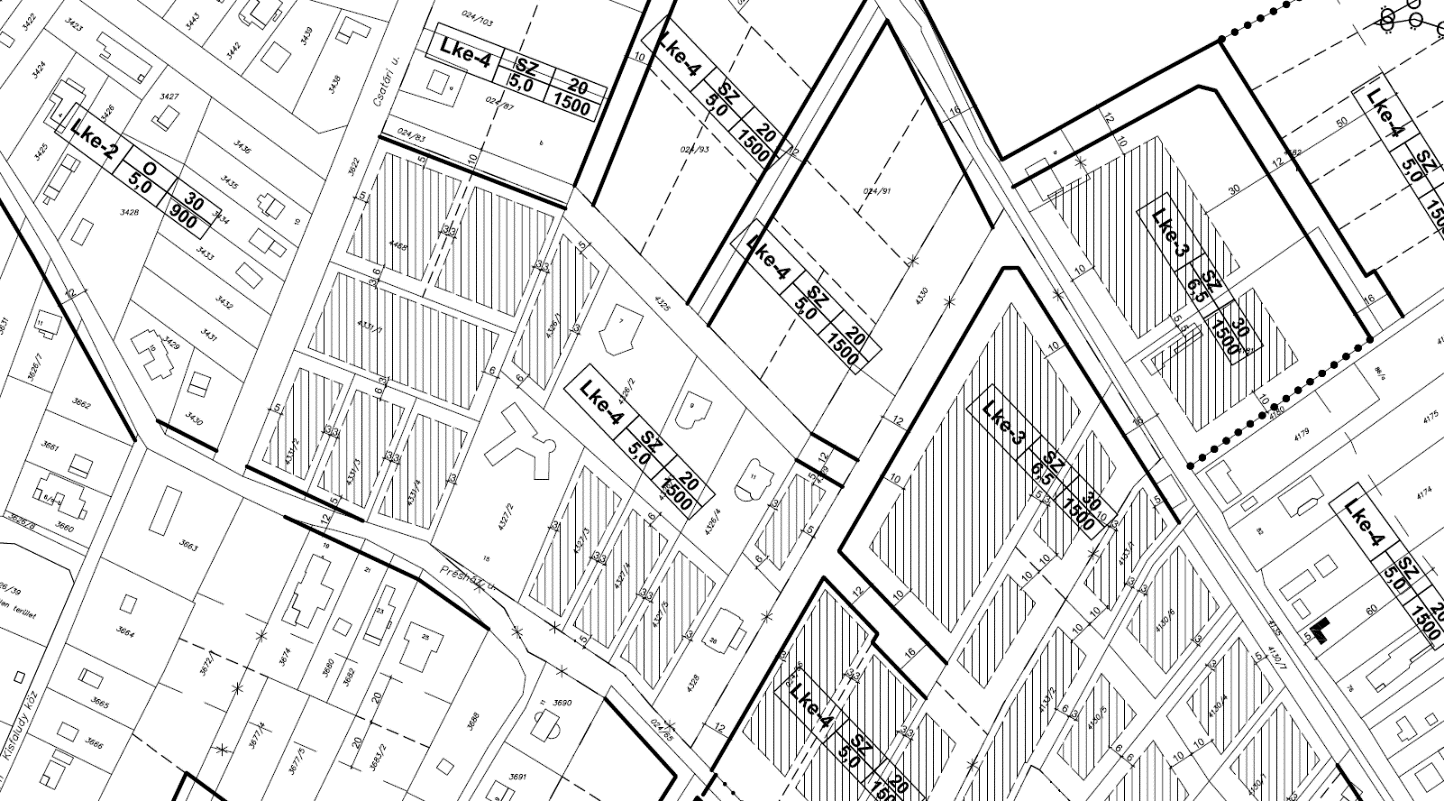 Módosítási javaslat: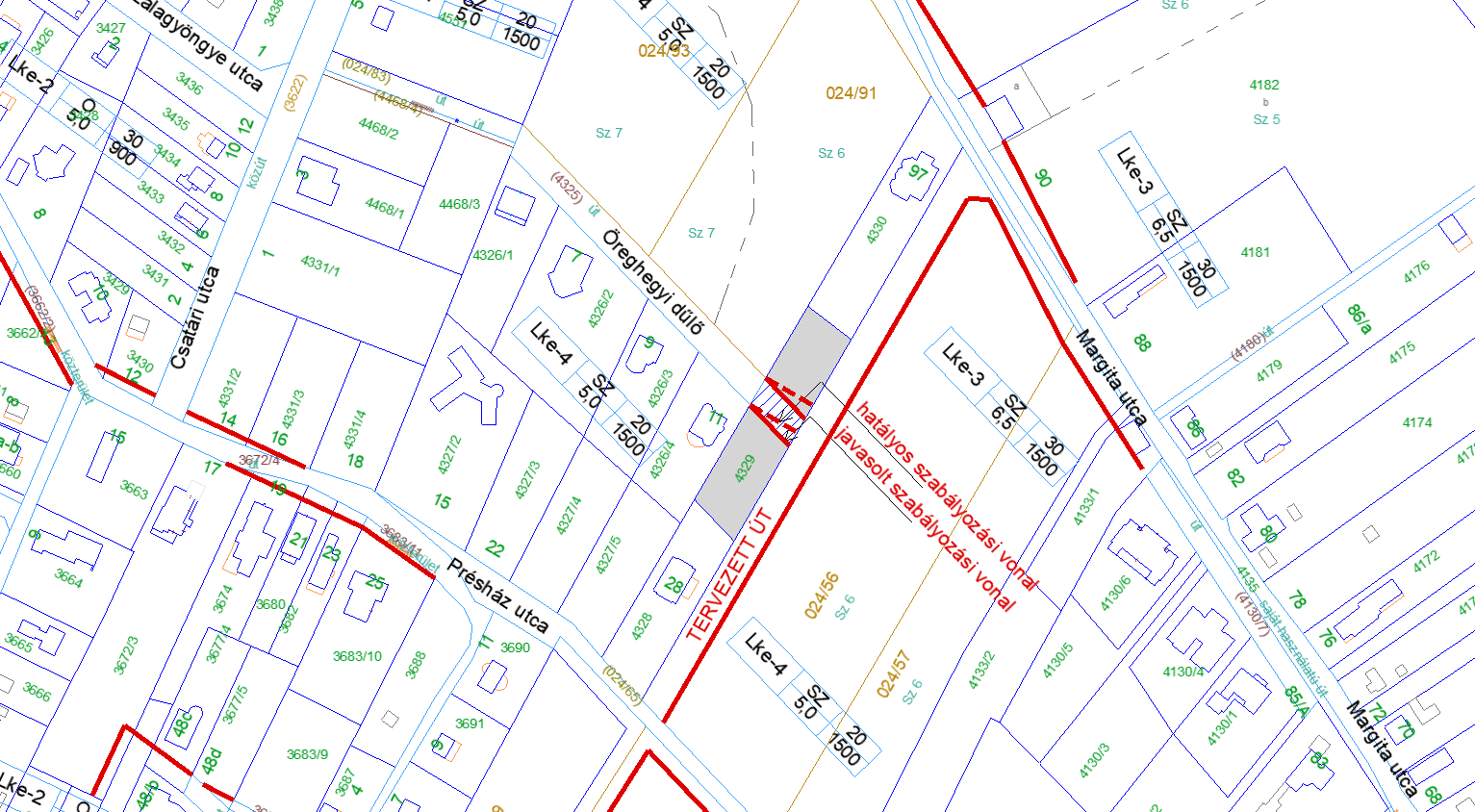 A fentiek alapján a következő határozati javaslatot terjesztem a Tisztelt Képviselő-testület elé.…/2021.(IX.30.) KT-határozatSzada Nagyközség Önkormányzatának Képviselő-testülete a Szada Helyi Építési Szabályzatáról szóló 9/2009.(06.10.) önkormányzati rendelet – folyamatban lévő – átfogó felülvizsgálata során a Szada 4329 helyrajzi számú ingatlanra a hatályos Szabályozási Tervben vonatkozó út leszabályozását nem kívánja módosítani.A fenti döntésről a Kérelmezőt írásban értesíteni kell.Határidő: azonnalFelelős: polgármesterElőterjesztés tárgya:Tervezői javaslat Szada belterület 4329 helyrajzi számú ingatlannal kapcsolatos HÉSZ által előírt út szabályozásával kapcsolatban Tervezői javaslat Szada belterület 4329 helyrajzi számú ingatlannal kapcsolatos HÉSZ által előírt út szabályozásával kapcsolatban Előterjesztő:Pintér Lajos polgármesterElőkészítette:Szabóné Molnár Krisztinaműszaki osztályvezetőSzakmai szempontból ellenőrizte:Dr. Jenei László Andrástörvényességi szakreferensPénzügyi szempontból ellenőrizte:Vargáné Kurfis Erika pénzügyi osztályvezetőJogi, törvényességi szempontból ellenőrizte:Dr. Jenei László Andrástörvényességi szakreferensTörvényességért felelős:Dr. Finta Béla jegyzőTárgyalja:Pénzügyi Bizottság, Településfejlesztési és Környezetvédelmi BizottságPénzügyi Bizottság, Településfejlesztési és Környezetvédelmi BizottságEgyeztetve, tájékoztatva:TT1 Tanácsadó és Tervező Kft képviseli Nemesánszky IldikóTT1 Tanácsadó és Tervező Kft képviseli Nemesánszky IldikóJavasolt meghívott:KérelmezőKérelmezőAz elfogadásához szükséges szavazattöbbség:minősített szavazattöbbség minősített szavazattöbbség Az előterjesztés zárt kezelését kérjükigen                        nemigen                        nemDÉLI TELEKÉSZAKI TELEKÚTTELEKterület m2965762273